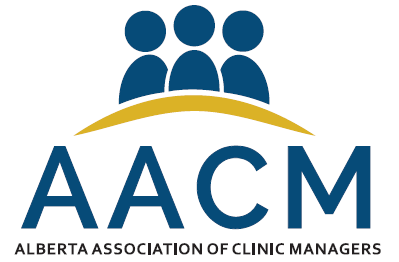 62nd Annual Conference Preliminary Agenda Back to the Future,Managing Tomorrow’s Clinic, Today! 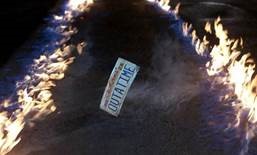 September 11–13, 2019Black Knight Inn, Red DeerDay 1 – Wednesday, September 11,2019 Day 1 – Wednesday, September 11,2019 11:30 AM – 2:30 PMGolf Innisvale Golf Course $85.00 Per Person Includes cart11:30 AM – 2:30 PMAx Throwing The Wood Shed, Sylvan Lake $30.00 Per Person4:00 PM – 8:00 PMVendor Booth Set Up 6:00 PM – 8:00 PMEarly Registration7:00 PM – 10:00 PMPresident’s Welcome Reception – Delegates, Vendors and registered guests are welcome. Catch up with friends and meet new ones while enjoying delicious appetizers. Day 2 – Thursday,  September 12,2019 Day 2 – Thursday,  September 12,2019 7:00 AM – 8:00 AMBreakfast and visit Vendor Booths7:00 AM – 8:00 AMRegistration 8:00 AM - 8:20 AMWelcome: Wendy Martin-Gutjahr, President 8:20 AM – 8:30 AM Trinus Technologies Infomercial8:30 AM – 9:30 AMAlberta Referral Directory (ARD)9:35 AM – 9:45 AMBright Squid Infomercial 9:45 AM – 10:00AMCoffee Break and visit Vendor Booths 10:00AM - 12:00PMJim Mathis – What is “Kindling” Your Practice? 
Change Your Results…
Every medical group manager can reinvent their practices and procedures.  A personally challenging and value-changing presentation that makes reinvention easy. Change is happening!  Just as the Kindle has changed publishing, WebMD is changing patient interaction, Netflix is changing home movie rental and the iPod changed personal music!  With the sweeping changes coming out of our nation’s capital, changes are coming to health care in ways we have never prepared for.  Our business is even more determined by the need or want that is satisfied when the patient “values” our medical services.12:00 PM – 1:00 PMLunch1:00 PM – 3:00 PMJim Mathis – Reinventing Your Management and Service Style, Position People to Excel
Every practice manager can manage different people reducing turnover and personal leadership stress.  How do you lead various personalities in a changing environment? Are you communicating with everyone in their strengths? A humorous, entertaining and interactive exchange about positioning individuals to bring out their best performance. Attendees will explore essential tools for managing, leading & retention of good workers, improved communication and reduced conflict. Everyone can motivate different types of people delivered in a “Dr. Phil meets Jeff Foxworthy” style of presentation.3:00 PM – 3:15 PMInfomercial -TBD3:15 PM – 3:30 PMCoffee Break and visit Vendor Booths3:30 PM – 4:30 PMCPSA Presentation – Topic TBD6:30 PM – 11:00 PMPresident’s Dinner Enjoy an evening of delicious food and laugh the evening away with entertainer Brian Stollery! Day 3 – Friday, September 13,2019 Day 3 – Friday, September 13,2019 7:00 AM – 8:00 AMBreakfast and visit Vendor Booths8:00 AM - 8:10 AMAnnouncements: Wendy Martin-Gutjahr8:10 AM - 9:00 AMOIPC Presentation – Topic TBD9:00 AM – 10:00AMHQCA- Andrew Neuner – Topic TBD10:00AM – 10:10AMInfomercial– Topic TBD10:10AM – 10:30AMCoffee Break and visit Vendor Booths10:30AM – 11:00AME-Referral Presentation - 11:00AM – 11:15AMVendor Draws11:15AM – 12:15PMRound Table & Review of By-Laws12:15PM – 1:15PMLunch – AGM will be held during lunchPlease sign in when you return to the hall with your lunch